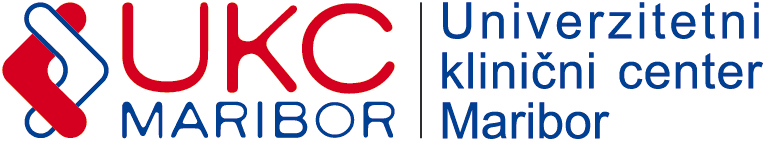 Številka: 422-E-PL-21-20DDatum: 28.05.2020POVPRAŠEVANJESpoštovani!Vabimo vas k oddaji ponudbe za: »klešče za zakovice, pištola za silikon, ročni voziček «.Predmet naročila za oddajo ponudbe je podrobneje specificiran v specifikaciji zahtev naročnika.Rok za sprejem ponudb: 29.05. 2020 do 12.00 ure.Merilo za izbor: najnižja končna vrednost ponudbe v EUR brez DDV.Pri oblikovanju cene upoštevajte:Plačilo: 60 dni od prejema pravilno izstavljenega računa;dostava: UKC Maribor; popuste in rabate;davek na dodano vrednost (izkazati je potrebno stopnjo in znesek DDV);morebitne druge stroške.Ponudbo pošljite na e-poštni naslov:peter.leskovar@ukc-mb.siPriloga:Specifikacija zahtev naročnika:Ročne klešče za zakovice UNIOR, za zakovice 2,4-4,8 mm, art. 1300             2 kosPištola ročna za silikon profi                                                                               2 kosRočni voziček VARO 120 kg, zložljiv plato                                                         1 kosSLUŽBA ZA NABAVO OPREME, MATERIALA IN STORITEVOddelek nabave nezdravstvenega materiala in storitevPeter Leskovar